              Программа Дня ЦИО направлена на знакомство педагогов с основами STEM-технологии как инструмента развития универсальных учебных действий, с целями, задачами и основными направлениями исследовательской и проектной деятельности обучающихся на ступени начального и основного общего образования. Категория  слушателей: учителя начальной школы, учителя-предметники, заместители директоров.Программа Дня ЦИОПриглашаются все желающие. Педагоги, принявшие участие в работе практических площадок, награждаются сертификатами активных участников краевого семинара.	Тематика интересна и современна! Будет презентован проект ЦИО, проведены мастер-классы и открытые занятия, намечены пути сотрудничества со всеми желающими! Для участия в мероприятии необходимо отправить заявку до 1 сентября 2019 года на адрес электронной почты: marchuk1956@mail.ru  по форме  (см. Приложение № 1) Место проведения: МАОУ «МАОУ «Полазненская СОШ№1», Добрянский район, п. Полазна,  ул. 50 лет Октября, д.3.Дата проведения: 11 сентября 2019 г. Время мероприятия: 10.00-13.30Контакты по организационным вопросам:зам. директора по МР – Марчук Татьяна Леонидовна 8(34265)7-52-37, 8-952-64-64-115, E-mail: marchuk1956@mail.ruПриложение 1ЗАЯВКАна участие в семинаре «STEM технология в образовательном процессе»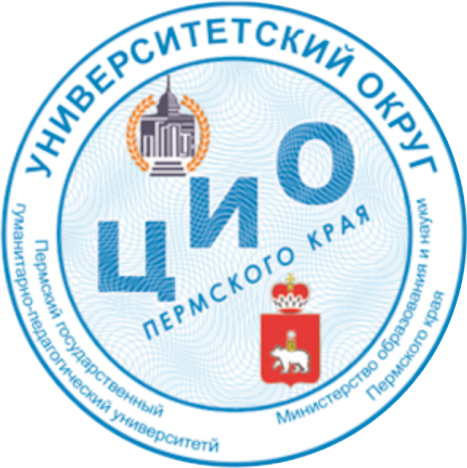 Центр инновационного опыта Университетского округа ПГГПУМАОУ «Полазненская СОШ№1»                                    приглашает на День ЦИО по теме «STEM- технология в образовательном процессе».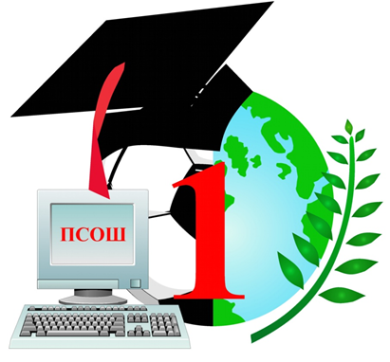 №мероприятиемероприятиеведущиеведущиеместо проведенияместо проведения9.30 – 10.00встреча и регистрация участников встреча и регистрация участников организаторыорганизаторыфойе школыфойе школы10.00 – 10.05приветственное слово участникам приветственное слово участникам Брызгалова О.М.., директор МАОУ «Полазненская СОШ№1» Брызгалова О.М.., директор МАОУ «Полазненская СОШ№1» актовый зал актовый зал 10.05 – 10.25STEM- технология и ее использование в образовательном процессеSTEM- технология и ее использование в образовательном процессеМарчук Т.Л., руководитель ЦИО, заместитель директора по МРМарчук Т.Л., руководитель ЦИО, заместитель директора по МРактовый зал актовый зал 10.30 -11.10Занятия с обучающимисяЗанятия с обучающимисяЗанятия с обучающимисяЗанятия с обучающимисяЗанятия с обучающимисяЗанятия с обучающимисяЗанятие краткосрочного курса «Металлический конструктор»Салахутдинова Т.А.Урок – исследование в основной школеСеляева Л.А. Урок – исследование в основной школеСеляева Л.А. Образовательная практика «Моделирование с помощью 3D ручки»,Учитель технологии Спицын Э.А.Образовательная практика «Моделирование с помощью 3D ручки»,Учитель технологии Спицын Э.А.Урок-исследование  в начальной школе Трефилова Е.Н.11.20-13.00Мастер классы:Мастер классы:Мастер классы:Мастер классы:Мастер классы:Мастер классы:Мастер -  классы педагогов МАОУ «Полазненская СОШ№1»:Мастер -  классы педагогов МАОУ «Полазненская СОШ№1»:Мастер -  классы педагогов МАОУ «Полазненская СОШ№1»:Мастер -  классы педагогов МАОУ «Полазненская СОШ№1»:Мастер -  классы педагогов МАОУ «Полазненская СОШ№1»:Мастер -  классы педагогов МАОУ «Полазненская СОШ№1»:11.20 11.35Образовательная практика «Конструирование механизма для измерения направления и скорости ветра», учитель русского языка и литературы Елтышева З.Л.Образовательная практика «Конструирование механизма для измерения направления и скорости ветра», учитель русского языка и литературы Елтышева З.Л.Образовательная практика «Конструирование механизма для измерения направления и скорости ветра», учитель русского языка и литературы Елтышева З.Л.Образовательная практика «Конструирование механизма для измерения направления и скорости ветра», учитель русского языка и литературы Елтышева З.Л.Образовательная практика «Конструирование механизма для измерения направления и скорости ветра», учитель русского языка и литературы Елтышева З.Л.Образовательная практика «Конструирование механизма для измерения направления и скорости ветра», учитель русского языка и литературы Елтышева З.Л.11.35-11.50Исследовательская практика «Физические свойства овощей и фруктов», учитель физики Иванов Д.В.Исследовательская практика «Физические свойства овощей и фруктов», учитель физики Иванов Д.В.Исследовательская практика «Физические свойства овощей и фруктов», учитель физики Иванов Д.В.Исследовательская практика «Физические свойства овощей и фруктов», учитель физики Иванов Д.В.Исследовательская практика «Физические свойства овощей и фруктов», учитель физики Иванов Д.В.Исследовательская практика «Физические свойства овощей и фруктов», учитель физики Иванов Д.В.11.50-12.05Образовательная практика «Агамограф», учитель технологии Петунина И.В.Образовательная практика «Агамограф», учитель технологии Петунина И.В.Образовательная практика «Агамограф», учитель технологии Петунина И.В.Образовательная практика «Агамограф», учитель технологии Петунина И.В.Образовательная практика «Агамограф», учитель технологии Петунина И.В.Образовательная практика «Агамограф», учитель технологии Петунина И.В.12.05-12.20Образовательная практика «Американские горки», учитель математики Черная И.А. Образовательная практика «Американские горки», учитель математики Черная И.А. Образовательная практика «Американские горки», учитель математики Черная И.А. Образовательная практика «Американские горки», учитель математики Черная И.А. Образовательная практика «Американские горки», учитель математики Черная И.А. Образовательная практика «Американские горки», учитель математики Черная И.А. 12.20-12.35Исследовательская практика «Загадки камня», учитель географии, директор школы Брызгалова О.М.Исследовательская практика «Загадки камня», учитель географии, директор школы Брызгалова О.М.Исследовательская практика «Загадки камня», учитель географии, директор школы Брызгалова О.М.Исследовательская практика «Загадки камня», учитель географии, директор школы Брызгалова О.М.Исследовательская практика «Загадки камня», учитель географии, директор школы Брызгалова О.М.Исследовательская практика «Загадки камня», учитель географии, директор школы Брызгалова О.М.12.35-12.50Образовательная практика «Конструирование транспортного средства для грузоперевозок по воде», учитель английского языка Лазарева С.А.Образовательная практика «Конструирование транспортного средства для грузоперевозок по воде», учитель английского языка Лазарева С.А.Образовательная практика «Конструирование транспортного средства для грузоперевозок по воде», учитель английского языка Лазарева С.А.Образовательная практика «Конструирование транспортного средства для грузоперевозок по воде», учитель английского языка Лазарева С.А.Образовательная практика «Конструирование транспортного средства для грузоперевозок по воде», учитель английского языка Лазарева С.А.Образовательная практика «Конструирование транспортного средства для грузоперевозок по воде», учитель английского языка Лазарева С.А.13.00– 13.20Рефлексия  по результатам Дня открытых дверей ЦИОРефлексия  по результатам Дня открытых дверей ЦИОРефлексия  по результатам Дня открытых дверей ЦИОРефлексия  по результатам Дня открытых дверей ЦИОРефлексия  по результатам Дня открытых дверей ЦИОРефлексия  по результатам Дня открытых дверей ЦИО13.20-13.50ОбедОбедОбедОбедОбедОбед№ п/пФ.И.О. полностьюДолжностьE-mailКонтактный телефон(участника)Образовательная организация